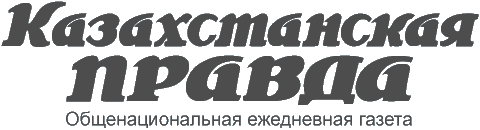 25 ноября 2011г.Голубой флаг с золотистым национальным орнаментом слева, золотистым солнцем и парящим силуэтом орла в центре сегодня украшает административные здания в республике, развевается над зданиями посольств суверенного Казахстана в иностранных государствах, установлен возле здания Организации Объединенных Наций. Он ныне всеми воспринимается как символ свободы, независимости и суверенитета нашей республики. Этот государственный символ является результатом труда и творческих исканий заслуженного деятеля искусств художника Шакена Ниязбекова. В 1992 году он выиграл конкурс, в котором участвовало более 1 200 человек – художников из Казахстана, стран СНГ, Турции, Германии, Монголии.«Я неоднократно говорил, что государственный флаг принадлежит народу страны. И когда в честь победителя поднимается флаг и звучит государственный гимн, это означает и победу всего народа. Мое отношение к государственным символам чисто человеческое, они вызывают у меня чувство глубокого уважения и почитания. Я горд тем, что причастен к созданию государственных символов Казахстана», – признавался известный художник. Главным элементом государственного флага является его цвет. Светло-голубой относится к числу тех цветов, который человечеством с давних времен широко используется как один из ярких, выразительных и приятных. Это не случайно. Ведь данный цвет преобладает в природе – это цвет неба и воды.Солнце – источник жизни и энергии. Поэтому изображение солнца на флаге является символом жизни. Человек не вечен. Приход в мир и уход человека из жизни измеряется временем. А время определяется для кочевника движением солнца. Восход и заход солнца, одно измерение – день. По законам геральдики, силуэт солнца является символом богатства и изобилия. Поэтому не случайно лучи солнца в нашем флаге одновременно имеют форму зерна – основы изобилия и благополучия.В миропонимании кочевников особое место занимает степной орел или беркут. Его изображение в гербах и флагах народов и этнических групп, населявших Казахстан, имеет давнюю традицию. На языке символики силуэт орла означает государственную власть, широту и прозорливость. Для степняков это символ свободы, независимости, стремления к цели, к высоте, полет в будущее. Вместе с тем орел, имея мощную силу, способен дать достойный отпор любому, кто пытается ему помешать в достижении цели. Силуэт орла воспринимается и как символ стремления молодого суверенного Казахстана к высотам мировой цивилизации.Еще одним элементом, делающим неповторимым наш флаг, является параллельная древку полоса национального орнамента «қошқар мүйіз – бараньи рога».Символы глубоко историчны. Во время средневековых войн важным и священным символом становилось знамя. Боевые знамена являлись непременной принадлежностью военного снаряжения кочевников. Назывались они туг и бунчук. При этом знамена выполняли две основные функции: священного символа и средства управления войсками во время марша и боя.Знамя имел каждый род, каждый улусный султан и, разумеется, хан. По установившейся традиции высшее число знамен, которое могло быть у одного хана, – девять. И когда говорили о «хане с девятью знаменами» (тоғыз тулы хан), это вызывало представление о могуществе правителя. По свидетельству средневековых авторов, первые казахские властители были «ханами с девятью знаменами», и именно им удалось создать большое объединение. Знамя – это не только внешний знак власти, но и символ воинской славы и чести военачальника и войска.Главное знамя, как государственная святыня, тщательно хранилось в мирное время и выносилось только на войну. Хранителем воинского знамени во время военных походов обычно назначался один из султанов, который после военного руководителя войска являлся вторым лицом в войске. Знамя охранял особый отряд, который назначался также высшим военным руководителем. А во время боя шла настоящая охота за знаменем противника. Смерть воина-знаменосца (тушы) всегда производила сильнейшее смятение в основных рядах воинов. Падение же, а тем более исчезновение главного знамени, однозначно означало окончательное поражение войска. Поэтому главное военное знамя берегли как зеницу ока. Особенно во время военных набегов.И сегодня в государственной символике прослеживается преемственность между прошлым и настоящим. Так, на очень многих тамгах казахских родов и нынешнем Государственном гербе и флаге Республики Казахстан можно обнаружить так называемые астрономические тела. Если на тамгах они представлены в виде звезды, то в современных символах – в виде желтого солнца с лучами, символизирующего богатство и изобилие. Уверенные шаги казахстанской независимости во многом обусловлены богатым историческим прошлым страны. Возрождение и утверждение государственных символов в Казахстане совершенно естественно связывают с понятием патриотизма. 4 июня 1992 года Глава государства Нурсултан Назарбаев подписал законы о Государственном флаге, о Государственном гербе и о музыкальной редакции Государственного гимна Казахстана. И небесного цвета стяг с золотым солнцем и парящим под ним степным орлом в первый раз высоко взмыл над зданиями резиденции Президента и Верховного Совета, возвещая о суверенитете и о Независимости республики. А ровно через 15 лет Президент озвучил на состоявшемся в Астане республиканском молодежном форуме партии «Нур Отан», что отныне 4 июня для нашей страны будет действительно историческим – Днем государственных символов Республики Казахстан. Нурсултан Назарбаев подчеркнул, что наши флаг, герб и гимн – особо ценные знаки духа народа, национального самосознания, героизма и таланта. Эти символы выступают проводниками надежды, мечты и чаяний, устремленных в завтрашний день. В тот памятный день, выступая перед молодежью, Нурсултан Абишевич признался, что с трепетом вспоминал то мгновение, когда увидел наш флаг, развевавшийся перед штаб-квартирой ООН в Нью-Йорке среди флагов других независимых государств мира. Вспомнил и волнение, когда звучал наш гимн на Олимпийских играх в Атланте, возвещая весь мир о победах казахстанских спортсменов. А разве можно забыть те дни, когда впервые все увидели наш герб на отчеканенной монете и банкноте тенге, когда наши государственные символы побывали в космосе вместе с первыми казахстанскими космонавтами…Все это уже история. Но ее следует помнить. Именно государственные символы – одна из незыблемых основ нашего суверенитета. Они выражают священный, объединяющий образ Независимости Родины. Без глубокого чувства любви к своей стране, подлинного патриотизма, нет настоящего гражданина, настоящего человека. Ярким проявлением такого патриотизма является уважение к государственным символам своей страны.Совсем скоро исполнится 20 лет, как развевается небесный флаг нашей Независимости – осуществилась высокая цель предков, которые мечтали о свободе. И пусть каждое достижение Казахстана на мировой арене, повышение его авторитета оповещается и возвышается Государственным гимном, пусть наш небесно-голубой флаг реет в вышине безоблачного неба, а герб сияет своей яркой звездой. Подготовила Анна НегинаПод флагом родным 